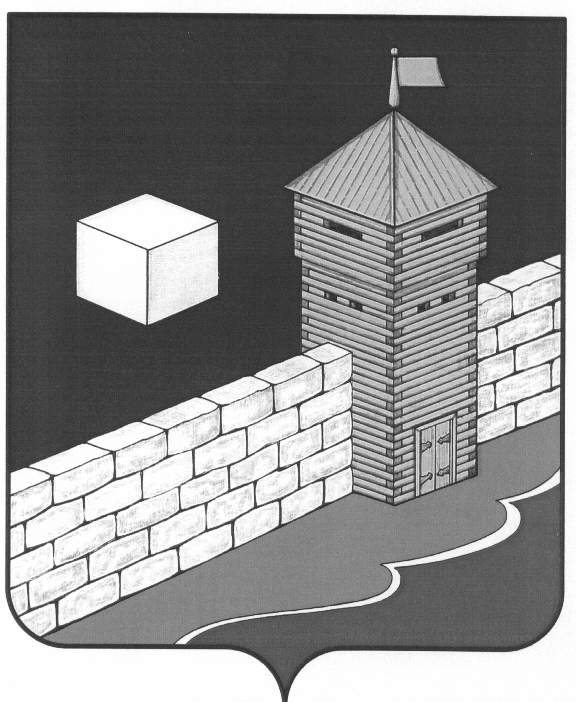 ЕТКУЛЬСКИЙ МУНИЦИПАЛЬНЫЙ РАЙОНСОВЕТ ДЕПУТАТОВБЕЛОНОСОВСКОГО СЕЛЬСКОГО ПОСЕЛЕНИЯ РЕШЕНИЕ01. 08. 2013 г. № 146п. БелоносовоО внесении изменений в решение Советадепутатов Белоносовского сельскогопоселения от 30.11.2012 г. № 106  «О бюджетеБелоносовского сельского поселения на 2013 годи на плановый период 2014 – 2015 годов»Рассмотрев обращение администрации Белоносовского сельского поселения о внесении изменений в решение Совета депутатов Белоносовского сельскогопоселения от 30.11.2012 г. № 106  «О бюджете Белоносовского сельского поселения на 2013 год и на плановый период 2014 – 2015 годов» в связи с поступлением собственных доходов в сумме 80000 рублейСОВЕТ  ДЕПУТАТОВ  БЕЛОНОСОВСКОГО  СЕЛЬСКОГО  ПОСЕЛЕНИЯРЕШАЕТ:  внести следующие изменения в решение Совета депутатов Белоносовского сельского поселения от 30.11.2012 г. № 106  «О бюджете Белоносовского сельского поселения на 2013 год и на плановый период 2014 – 2015 годов»:1. В пункте  1 слова « прогнозируемый общий объем доходов бюджета Белоносовского сельского поселения в сумме 5170,588 тыс. рублей, в том числе безвозмездные поступления от других бюджетов бюджетной системы Российской Федерации в сумме 3459,21 тыс. рублей» заменить словами  «прогнозируемый общий объем доходов бюджета Белоносовского сельского поселения в сумме 5250,588  тыс. рублей, в том числе безвозмездные поступления от других бюджетов бюджетной системы Российской Федерации в сумме 3459,21 тыс. рублей»Председатель Совета депутатов  Белоносовского сельского поселения                           Л.Н.Мерлинг                                                                                                             ЧЕЛЯБИНСКАЯ ОБЛАСТЬ